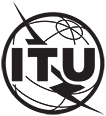 __________________CountryAdministrationMr / MsLast nameFirst/Given nameJob titleDate of birthE-mailPhoneCONDITIONSCONDITIONSCONDITIONS1. An e-fellowship includes the cost of connectivity for the duration of a virtual event.1. An e-fellowship includes the cost of connectivity for the duration of a virtual event.1. An e-fellowship includes the cost of connectivity for the duration of a virtual event.2. A pro-forma invoice indicating the number of days and hours of connectivity and cost must be submitted with the e-fellowship request for consideration.2. A pro-forma invoice indicating the number of days and hours of connectivity and cost must be submitted with the e-fellowship request for consideration.2. A pro-forma invoice indicating the number of days and hours of connectivity and cost must be submitted with the e-fellowship request for consideration.3. Payment will be made on the basis of the pro-forma invoice, and any balance will be settled upon submission of the final invoice.3. Payment will be made on the basis of the pro-forma invoice, and any balance will be settled upon submission of the final invoice.3. Payment will be made on the basis of the pro-forma invoice, and any balance will be settled upon submission of the final invoice.4. The beneficiary must attend the entire virtual event.4. The beneficiary must attend the entire virtual event.4. The beneficiary must attend the entire virtual event.5. The e-fellowship does not cover equipment (hardware and software). 5. The e-fellowship does not cover equipment (hardware and software). 5. The e-fellowship does not cover equipment (hardware and software). DateDateSignature of the candidateSignature of the candidateSignature of the candidateThe fellowship candidature shall be considered valid only if it is submitted and duly signed by the national designated focal point of an administration of a Member State.The fellowship candidature shall be considered valid only if it is submitted and duly signed by the national designated focal point of an administration of a Member State.The fellowship candidature shall be considered valid only if it is submitted and duly signed by the national designated focal point of an administration of a Member State.DateDateName of national designated focal pointName of national designated focal pointJob titleJob titleSignatureSignatureSignatureStamp of the administrationStamp of the administrationStamp of the administrationThe form must be duly completed and validated by the relevant authority and must be returned together with any annexes within the established deadline, to:fellowships@itu.int or by fax +41 22 730 57 78Any request which does not meet the above requirements will not be considered.The form must be duly completed and validated by the relevant authority and must be returned together with any annexes within the established deadline, to:fellowships@itu.int or by fax +41 22 730 57 78Any request which does not meet the above requirements will not be considered.The form must be duly completed and validated by the relevant authority and must be returned together with any annexes within the established deadline, to:fellowships@itu.int or by fax +41 22 730 57 78Any request which does not meet the above requirements will not be considered.